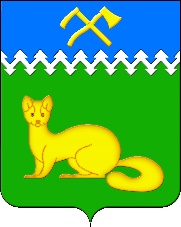 АДМИНИСТРАЦИЯ БОГУЧАНСКОГО  СЕЛЬСОВЕТАБОГУЧАНСКОГО  РАЙОНАКРАСНОЯРСКОГО КРАЯП О С Т А Н О В Л Е Н И Е«14» ноября 2022              с. Богучаны                       №236-п Об утверждении порядка проведенияинвентаризации мест захоронений на кладбищах,расположенных на территории администрации Богучанского сельсовета Красноярского края В соответствии с Федеральными законами от 6.10.2003 года № 131-ФЗ «Об общих принципах организации местного самоуправления в Российской Федерации», от 12.01.1996 года № 8-ФЗ «О погребении и похоронном деле»,  пункта 1 Перечня поручений Президента Российской Федерации по результатам проверки исполнения законодательства и решений Президента Российской Федерации по вопросам организации погребения и похоронного дела, проведенной Контрольным управлением Президента Российской Федерации от 9.07.2017 года № Пр-1330, Устава Богучанского сельсовета ПОСТАНОВЛЯЕТ: Утвердить порядок проведения инвентаризации мест захоронений на кладбищах, расположенных на территории администрации Богучанского сельсовета Богучанского района Красноярского края.Настоящее решение вступает в силу со дня подписания и подлежит опубликованию в печатном издании «Богучанские ведомости».Контроль за исполнением настоящего постановления возложить на заместителя главы администрации Богучанского сельсовета.Глава Богучанского сельсовета 						Л.В. Шмелёва«УТВЕРЖДЕН»Постановлением администрации Богучанского сельсоветаКрасноярского краяот «14» ноября 2022 г. №236-пПорядок проведения инвентаризации местзахоронений на кладбищах, расположенных на территорииБогучанского сельсовета Красноярского края1. Общие положения1.1. Настоящий порядок устанавливает последовательность действий при проведении инвентаризации мест захоронений (захоронений урн с прахом) на кладбищах, расположенных на территории Богучанского сельсовета Красноярского края (далее соответственно - места захоронений, кладбища).1.2. Для целей настоящего порядка под инвентаризацией мест захоронений на кладбищах понимается система обследования состояния мест захоронений и их учета, формирование и ведение архива (базы данных) о местах захоронений, лицах, захороненных на них.     Настоящий порядок разработан в соответствии с Федеральными законами от 6.10.2003 года № 131-ФЗ «Об общих принципах организации местного самоуправления в Российской Федерации», от 12.01.1996 года № 8-ФЗ «О погребении и похоронном деле», пункта 1 Перечня поручений Президента Российской Федерации по результатам проверки исполнения законодательства и решений Президента Российской Федерации по вопросам организации погребения и похоронного дела, проведенной Контрольным управлением Президента Российской Федерации от 9.07.2017 года № Пр-1330.     1.3. Основными задачами инвентаризации мест захоронений на кладбищах являются:- сбор информации о местах захоронений и об установленных на них памятниках, оградах (далее - надмогильные сооружения (надгробия)) на кладбищах;- выявление бесхозных (неучтенных) мест захоронений и принятие мер по их регистрации;- систематизация данных о различных местах захоронений;- создание электронной базы мест захоронений;- планирование территории кладбища;- анализ соответствия фактических границ с кадастровыми;- повышение доступности информации о местах захоронений.1.4. Инвентаризация мест захоронений на кладбищах проводится не реже одного раза в три года.1.5. Объектами инвентаризации являются все места захоронений, произведенные на кладбищах, находящихся в ведении администрации Богучанского сельсовета Богучанского района Красноярского края (далее – администрация).2. Общие правила проведения инвентаризации мест захоронений 2.1. Решение о проведении инвентаризации мест захоронений на кладбищах, находящихся в ведении администрации, сроках ее проведения, перечне кладбищ, на которых планируется провести инвентаризацию мест захоронений, принимается администрацией путем принятия муниципального правового акта.2.2. Инвентаризация мест захоронений на кладбищах проводится администрацией или организацией, с которой заключен муниципальный контракт (договор) на выполнение работ (оказание услуг) по проведению инвентаризации мест захоронений на кладбищах (далее - организация), в формате выездной проверки непосредственно на кладбище.2.3. В случае проведения инвентаризации непосредственно администрацией, создается инвентаризационная комиссия по проведению инвентаризации мест захоронений на кладбищах (далее - инвентаризационная комиссия), состав которой определяется руководителем администрации. В состав инвентаризационной комиссии включаются:- председатель комиссии;- заместитель председателя комиссии;- члены комиссии. Инвентаризация мест захоронений производится при обязательном участии должностного лица администрации, ответственного за регистрацию мест захоронений. В случае проведения инвентаризации организацией, администрация прописывает в техническом задании: правила, сроки и условия проведения инвентаризации. Она не только выполняет перепись могил, но и составляет геодезический план-схему, на котором указаны все захоронения, а также вносит полученные данные в систему – специальное программное обеспечение.2.4. До начала проведения инвентаризации мест захоронений на соответствующем кладбище инвентаризационной комиссии либо организации надлежит проверить наличие книг регистрации мест захоронений, содержащих записи о местах захоронений на соответствующем кладбище.2.4.1. Отсутствие книг регистрации мест захоронений вследствие их утраты либо неведения по каким-либо причинам не может служить основанием для не проведения инвентаризации мест захоронений на соответствующем кладбище.2.4.2. В случае отсутствия книг регистрации мест захоронений (книги утеряны, сгорели и т.п.) по кладбищу формируются новые книги регистрации мест захоронений, в которые производится запись о местах захоронений, произведенных на соответствующем кладбище.2.5. В рамках проводимой инвентаризации мест захоронений проводится обследование кладбищ, которое включает в себя: определение данных захороненного (фамилия, имя, отчество (при наличии), дата рождения - дата смерти, возраст умершего), определение наличия и состояния, надмогильного сооружения (надгробия), определение размера места захоронения, вида места захоронения (одиночное, родственное, семейное (родовое), воинское, почетное, захоронение в нише стены скорби), нумерацию места захоронения, определение координат границ места захоронения, фотографирование места захоронения и надмогильных сооружений (надгробий), расположенных в границах места захоронения.2.6. Инвентаризация мест захоронений производится на кладбище путем сверки данных об умершем, указанных на надмогильном сооружении (надгробии) либо регистрационном знаке места захоронения (фамилии, имени, отчества (при наличии) умершего, даты его рождения и смерти, регистрационный номер) с данными книг регистрации мест захоронений по соответствующему кладбищу. В ходе проведения инвентаризации мест захоронений проверяется достоверность, полнота и точность внесения данных о произведенных захоронениях в книги регистрации мест захоронений, книги регистрации надмогильных сооружений (надгробий).Информация об умершем на надмогильном сооружении (надгробии) либо регистрационном знаке места захоронения должна совпадать с данными об умершем, указанными на надмогильном сооружении (надгробии) или ином ритуальном знаке, если таковые установлены на захоронении, а также с данными об умершем, содержащимися в книгах регистрации мест захоронений.2.7. Сведения о фактическом наличии мест захоронений на кладбище, подлежащем инвентаризации, и сведения, указанные в пункте 2.6 настоящего порядка, отражаются и записываются в инвентаризационные описи мест захоронений, по форме согласно приложению 1 к настоящему порядку, которые подписывается председателем инвентаризационной комиссии или его заместителем и членами инвентаризационной комиссии.2.7.1. Инвентаризационная комиссия либо организация обеспечивает полноту и точность внесения в инвентаризационные описи мест захоронений данных о местах захоронений, правильность и своевременность оформления материалов инвентаризации.2.7.2. В инвентаризационных описях мест захоронений не допускается оставлять незаполненные строки, на последних страницах незаполненные строки прочеркиваются.Если инвентаризационная опись мест захоронений составляется на нескольких страницах, то они должны быть пронумерованы и скреплены таким образом, чтобы исключить возможность замены страниц.2.7.3. Не допускается вносить в инвентаризационные описи мест захоронений данные о захоронениях без проверки их фактического наличия и сверки с данными на регистрационном знаке места захоронения (при его отсутствии с данными на надгробном сооружении (надгробии) или ином ритуальном знаке, если таковые установлены на месте захоронения (нише в стене скорби).2.7.4. При выявлении мест захоронений, по которым отсутствуют или указаны неправильные данные в книгах регистрации захоронений инвентаризационная комиссия либо организация включает в инвентаризационную опись мест захоронений данные, установленные в ходе проведения инвентаризации захоронений.2.7.5. В случае, если в книгах регистрации мест захоронений и на месте захоронения отсутствует какая-либо информация об умершем, позволяющая идентифицировать захоронение, то такое захоронение признается неучтенным (бесхозяйным).3. Мероприятия, проводимые по результатам проведенияинвентаризации мест захоронений3.1. По результатам проведения инвентаризации мест захоронений:3.1.1. Составляется ведомость результатов инвентаризации мест захоронений на кладбище по форме согласно приложению 2 к настоящему порядку, которая подписывается председателем инвентаризационной комиссии или его заместителем и членами инвентаризационной комиссии.3.1.2. Создается электронный документ, в который вносятся сведения из книг регистрации мест захоронений, а также сведения, полученные по итогам проведенных обследований кладбищ, для последующей их передачи в единый электронный документ о местах захоронений на кладбищах, расположенных на территории администрации Богучанского сельсовета Богучанского района Красноярского края.Создание единого электронного документа о местах захоронений на кладбищах, расположенных на территории администрации Богучанского сельсовета Богучанского района Красноярского края, происходит в специальном программном обеспечении, которое позволяет полностью автоматизировать процесс инвентаризации и учета захоронений, выделение земельных участков под новые захоронения.Перечень и структура полей для заполнения в едином электронном документе указаны в приложении 3 к настоящему порядку.3.1.3. Инвентаризационная комиссия либо организация обеспечивает электронное взаимодействие с программным обеспечением в части передачи сведений в единый электронный документ, включая координаты границ мест захоронений. 3.2. По результатам инвентаризации мест захоронений проводятся следующие мероприятия:3.2.1. Если на месте захоронения отсутствует регистрационный знак с номером места захоронения, но в книгах регистрации мест захоронений (и на самом месте захоронения имеется какая-либо информация об умершем, позволяющая идентифицировать соответствующее место захоронения, то на указанных захоронениях устанавливаются регистрационные знаки (либо крепятся таблички к ограде, цоколю и т.п.) с указанием фамилии, имени, отчества (при наличии) умершего, дат его рождения и смерти, регистрационного номера места захоронения.Регистрационный номер места захоронения, указанный на регистрационном знаке, должен совпадать с номером места захоронения, указанным в книге регистрации мест захоронений.3.2.2. Если на месте захоронения и в книгах регистрации мест захоронений отсутствует какая-либо информация об умершем, позволяющая идентифицировать место захоронения, то на подобных местах захоронений устанавливаются регистрационные знаки с указанием только регистрационного номера места захоронения.В этом случае в книге регистрации мест захоронений указывается только регистрационный номер места захоронения, дополнительно делается запись «неблагоустроенное (бесхозяйное) захоронение» и указывается информация, предусмотренная в пункте 3.2.4 настоящего порядка.3.2.3. Если при проведении инвентаризации мест захоронений в книгах регистрации мест захоронений выявлены неверные сведения об умершем, то исправление ошибки в книгах регистрации мест захоронений производится путем зачеркивания неверных записей и проставления над зачеркнутыми правильных (верных) записей об умершем.Исправления должны быть оговорены и подписаны председателем инвентаризационной комиссии или его заместителем, дополнительно указываются номер и дата.3.2.4. В книгах регистрации мест захоронений производится регистрация всех мест захоронений, неучтенных по каким-либо причинам ранее в книгах регистрации захоронений, в том числе неблагоустроенные (бесхозяйные) захоронения. При этом делается отметка «запись внесена по результатам проведения инвентаризации», указываются номер и дата правового акта о проведении инвентаризации мест захоронений на соответствующем кладбище, ставится подпись председателя инвентаризационной комиссии или его заместителя.3.2.5. Полученные результаты являются общедоступными.Приложение1к порядку проведения инвентаризации мест захоронений на кладбищах,расположенных на территории                                                             администрации Богучанского сельсовета                                                                         Богучанского района Красноярского краяИНВЕНТАРИЗАЦИОННАЯ ОПИСЬ МЕСТ ЗАХОРОНЕНИЙ№ _______________________________________________________________________(наименование кладбища, место его расположения)Приложение 2к порядку проведения инвентаризации мест захоронений на кладбищах,расположенных на территории                                                             администрации Богучанского сельсовета                                                                         Богучанского района Красноярского краяВЕДОМОСТЬрезультатов, выявленных в ходе инвентаризации мест захоронений_________________________________________________________________(наименование кладбища, место его расположения)Приложение 3к порядку проведения инвентаризации мест захоронений на кладбищах,расположенных на территории                                                             администрации Богучанского сельсовета                                                                         Богучанского района Красноярского краяПЕРЕЧЕНЬполей для заполнения в электронном документео местах захоронений на кладбищах, расположенныхна территории администрации Богучанского сельсовета Богучанского района Красноярского края<*>№ п/п Номер места захоронения, указанный в книге регистрации захоронений Номер места захоронения, указанный на регистрационном знаке места захоронения <*>Данные захороненного:ФИО,дата рождения - дата смерти, возраст умершего Наличие надгробного сооружения (надгробия) либо иного ритуального знака на месте захоронения (его краткое описание с указанием материала, из которого изготовлено надгробное сооружение (надгробие) или иной ритуальный знак) <**>№ сектора, ряда, участка, могилы(места захоронения)Размер места захоронения (ширина, длина, площадь(кв.м))Состояние места захоронения Примечание <***>Итого по описи:- количество мест захоронений всего по инвентаризационной описи ___________ единиц (_______);             (прописью) - в том числе:- количество захоронений, зарегистрированных в книге регистрации мест захоронений (захоронений урн прахом) ___________ единиц ( ___________ );                                                                                     (прописью)- количество захоронений, не зарегистрированных в книге регистрации мест захоронений (захоронений урн с прахом) ___________ единиц ( __________ );                                                                                         (прописью)- количество мест захоронений, содержание которых не осуществляется __________ единиц (______)(прописью)Председатель инвентаризационной комиссии: ___________________________________________________________(должность, подпись, расшифровка подписи, дата)Заместитель председателя инвентаризационной комиссии: ___________________________________________________________ (должность, подпись, расшифровка подписи, дата)Члены инвентаризационной комиссии:___________________________________________________________(должность, подпись, расшифровка подписи, дата)___________________________________________________________(должность, подпись, расшифровка подписи, дата)___________________________________________________________(должность, подпись, расшифровка подписи, дата)___________________________________________________________(должность, подпись, расшифровка подписи, дата) -------------------------------------------------------------------------------<*> При отсутствии на могиле (месте захоронения) регистрационного знака, производится сверка сведений книг регистрации мест захоронений (захоронений урн с прахом) с данными об умершем (фамилии, имени, отчества (при наличии) умершего, даты его рождения и смерти), содержащимися на надмогильном сооружении (надгробии) или ином ритуальном знаке, если таковые установлены на месте захоронения (нише в стене скорби). В этом случае в инвентаризационной описи мест захоронений в графе «номер места захоронения, указанный на регистрационном знаке захоронения» ставится прочерк «-.»<**> В случае если отсутствуют регистрационный знак места захоронения и запись в книгах регистрации мест захоронений (захоронений урн с прахом) о произведенном захоронении, но имеется какая-либо информация об умершем на месте захоронения, позволяющая идентифицировать соответствующее захоронение, то в инвентаризационной описи мест захоронений в графах «номер захоронения, указанный в книге регистрации мест захоронений (захоронений урн с прахом)» и «номер захоронения, указанный на регистрационном знаке места захоронения» ставится « -.». Иные графы инвентаризационной описи мест захоронений заполняются исходя из наличия имеющейся информации о месте захоронения.<***> В случае если захоронение признается неучтенным (бесхозяйным), то в инвентаризационной описи мест захоронений в графе «Примечание» делается запись «неучтенное захоронение», в графах «номер захоронения, указанный в книге регистрации мест захоронений (захоронений урн с прахом)» и «номер захоронения, указанный на регистрационном знаке места захоронения» ставится прочерк «-.», иные графы инвентаризационной описи мест захоронений заполняются исходя из наличия имеющейся информации о захоронении.В случае формирования новых книг регистрации мест захоронений (захоронений урн с прахом), в которые производится запись о местах захоронений, произведенных на соответствующем кладбище, в графе «Примечание» делается запись «восстановление регистрации захоронения и указывается дата восстановления регистрации согласно внесенной записи в новую книгу регистрации мест захоронений (захоронений урн с прахом)», в графе «номер захоронения, указанный в книге регистрации мест захоронений (захоронений урн с прахом)» указывается порядковый номер согласно записи в новой книге регистрации мест захоронений (захоронений урн с прахом).№п/п Виды мест захоронений Результат, выявленный инвентаризацией мест захоронений Результат, выявленный инвентаризацией мест захоронений Количество мест захоронений, учтенных в книге регистрации мест захоронений Количество мест захоронений, не учтенных в книге регистрации мест захоронений 1 2 3 4 Председатель инвентаризационной комиссии _________________________________________________________(должность, подпись, расшифровка подписи)Заместитель председателя инвентаризационной комиссии: _________________________________________________________(должность, подпись, расшифровка подписи)Члены инвентаризационной комиссии _______________________________________________(должность, подпись, расшифровка подписи)_______________________________________________(должность, подпись, расшифровка подписи)_______________________________________________(должность, подпись, расшифровка подписи)_______________________________________________(должность, подпись, расшифровка подписи)№ п/п Наименование поля 1 Номер по порядку 2 Наименование кладбища 3 Номер места захоронения, указанный в книге регистрации захоронений/книге регистрации мест захоронений (захоронений урн с прахом) <**>4 Вид места захоронения (одиночное, родственное, семейное (родовое)5 Номер сектора (участка) места захоронения на кладбище (указывается по результатам обследования кладбища)6 Номер ряда места захоронения на кладбище (указывается по результатам обследования кладбища)7 Номер места захоронения (указывается по результатам обследования кладбища)8 Длина места захоронения (указывается по результатам обследования кладбища)9 Ширина места захоронения (указывается по результатам обследования кладбища)10 Площадь места захоронения (указывается по результатам обследования кладбища)11 Наличие ограждения места захоронения (указывается по результатам обследования кладбища)12 Статус места захоронения (бесхозяйное/имеется информация об умершем на месте захоронения) (указывается по результатам обследования кладбища) <***>13 Фамилия умершего <****>14 Имя умершего 15 Отчество умершего (при наличии)16 Дата рождения умершего <*****>17 Дата смерти умершего 18 Возраст умершего (указывается количество полных лет умершего)19 Дата захоронения (указывается в соответствии с книгой регистрации мест захоронений (захоронений урн с прахом)20 Способ погребения умершего (гробом, урна с прахом)21 Тип погребения умершего (указывается в соответствии с книгой регистрации мест захоронений)22 Номер надмогильного сооружения (надгробия) (указывается в соответствии с обследованием кладбища)23 Материал надмогильного сооружения (надгробия) (указывается в соответствии с обследованием кладбища)24 Источник сведений (книги регистрации мест захоронений (захоронений урн с прахом), обследование кладбища) <******>25 Фамилия лица, на которое зарегистрировано место захоронения (указывается в соответствии с книгой регистрации мест захоронений (захоронений урн с прахом)26 Имя лица, на которое зарегистрировано место захоронения (указывается в соответствии с книгой регистрации мест захоронений (захоронений урн с прахом)27 Отчество лица, на которое зарегистрировано место захоронения (при наличии) (указывается в соответствии с книгой регистрации мест захоронений (захоронений урн с прахом)28 Фото места захоронения 29 Координаты границ захоронения -------------------------------------------------------------------------------<*> Структурные поля электронного документа заполняются исходя из наличия имеющейся информации о месте захоронения.<**> В случае отсутствия сведений о произведенных захоронениях в книге регистрации мест захоронений (захоронений урн с прахом) соответствующее поле электронного документа заполняется значением «Информация отсутствует».В случае отсутствия регистрационного знака на могиле и записи в книгах регистрации мест захоронений (захоронений урн с прахом) о произведенном захоронении, но наличия информации об умершем на могиле, позволяющей идентифицировать соответствующее захоронение, поля «Номер захоронения, указанный в книге регистрации мест захоронений (захоронений урн с прахом)» и «Номер захоронения, указанный на регистрационном знаке захоронения» электронного документа, заполняются значением «Информация отсутствует».<***> В случае если в книгах регистрации мест захоронений (захоронений урн с прахом) и на могиле отсутствует информация об умершем, позволяющая идентифицировать захоронение, в поле электронного документа «Статус» вводится значение «Занято, бесхозяйное».<****> При невозможности установить на могиле фамилию, имя, отчество (при наличии) умершего в полях «Фамилия умершего», «Имя умершего», «Отчество умершего» электронного документа заносится значение «Неизвестно».<*****> При невозможности установить на могиле даты рождения и смерти умершего поля «Дата рождения умершего» и «Дата смерти умершего» электронного документа не заполняются.<******> При наличии сведений об умершем в книге регистрации (захоронений урн с прахом) и в данных, полученных в результате обследования кладбищ, запись в едином электронном документе объединяется в одну и дополняется данными - поле «Источник сведений» заполняется значением «Книга регистрации захоронений (захоронений урн с прахом), обследование кладбища».Если данные об умершем имеются только в одном источнике, запись в единый электронный документ переносится на основании имеющегося источника - поле «Источник сведений» в электронном документе заполняется значением «Книга регистрации захоронений (захоронений урн с прахом)» или «Обследование кладбища».При отсутствии сведений о произведенных захоронениях по результатам обследования кладбищ, соответствующее поле электронного документа заполняется значением «Информация отсутствует».